                                                                БЛАНК ОТВЕТОВ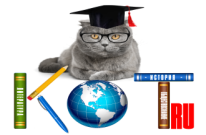 ДАННЫЕ УЧАСТНИКА  ОТВЕТЫ:*Примечание: в заданиях на соответствие проставляйте цифры и буквы следующим образом: 1-А, 2-Б и т.д.Название олимпиады«ВОЗРАСТНАЯ ПСИХОЛОГИЯ»ФИО участникаУчебное заведение, город  ФИО преподавателя-наставникаАдрес электронной почты преподавателяНомер заданияНомер задания1112 12*313414515616 7*178189191020